Организация комплексного психолого-педагогического сопровождения семей, воспитывающего ребенка с РАС и ТМНР
 в условиях КГКОУ ШИ5 Педагог-психолог Самусенко Т.Ю.Семья является средой, в которой формируется личность ребенка и закладывается ресурс его социальной адаптации. Микроклимат, который родители создают в семье, играет основополагающую роль в процессе развития ребенка. Ситуация рождения и воспитания ребенка-инвалида в большинстве случаев деформирует взаимоотношения в семье. В 30% случаев семьи распадаются. На женщину, имеющую ребенка-инвалида, накладывается еще один стрессовый фактор – расставание с любимым человеком. Нередко осложняются и взаимоотношения женщины с ближайшими родственниками и родственниками супруга: ее упрекают в рождении ребенка-инвалида. Если же ребенок стал инвалидом в течении жизни, родственники также обвиняют женщину в том, что она “плохая мать”. Женщине, обремененной столь тяжелыми испытаниями, чаще всего негде получить поддержку. Многие отмечали, что даже близкие друзья отворачивались от нее.Что касается мужчин, отцов детей-инвалидов, рождение ребенка-инвалида часто воспринимается как ущемление его мужского достоинства. Поэтому немало мужчин переносят ответственность за рождение ребенка-инвалида на жену, и разводятся с нею. Однако существуют мужчины, у которых рождение ребенка-инвалида инициирует их социальную активность. Они начинают активно бороться за лучшее будущее своего ребенка. И таким образом самореализуются в социуме. Есть мужчины, которые в связи с рождением ребенка-инвалида кардинально меняют свой взгляд на мир: начинают увлекаться религией, духовными практиками и внедряют их в процесс воспитания ребенка и жены. Наиболее многочисленная группа мужчин, сохраняющих семью после появления ребенка-инвалида, считает своей основной задачей дополнительное материальное обеспечение семьи.Есть семьи, в которых появление ребенка-инвалида укрепило взаимоотношения между супругами. Такие семьи являются опорой общества и государства, семейным институтом гармоничной социализации ребенка-инвалида.В школе-интернате организована служба психолого-педагогического  сопровождения, в которую входят все узкие специалисты (педагоги-психологи, учителя-логопеды, тьюторы, социальный педагог, учитель-дефектолог). За каждым классом закреплен курирующий педагог-психолог, учитель-логопед. Специалисты ведут комплекное психолого-педагогическое сопровождение обучающихся и их семей весь период обучения в школе-интернате.  (с 1 по 9-ый класс). Пролонгированное обучение.Одним из приоритетных направлений работы школы-интерната является комплексное психолого-педагогическое сопровождение семьи, воспитывающего ребенка с РАС и ТМНР. Специалистами школы в 2017 году была разработана программа работы с родителями «Дайте возможность и создайте условия». Цели программы «Школа для родителей»:- проработка негативного эмоционального опыта матери, связанного с рождением аномального ребёнка;- уменьшение доминантности и излишней концентрации внимания матери на ребёнке;- повышение эмоционального принятия ребёнка и сензитивности к его потребностям;- изменения восприятия ребёнка в сторону более позитивного и оптимистичного;- обучение родителей эффективным воспитательным приёмам и методам;- обучение посильному участию в программе развития ребёнка.Основные задачи программы «Школа для родителей»:- содействие формированию адекватного восприятия родителями своего ребенка: важно отойти от понятия “болезни” и перейти к понятию “особых законов развития”;- содействие формированию благоприятного микроклимата в семье, способствующего максимальному раскрытию имеющихся у ребенка личностных, творческих и социальных ресурсов;- формирование партнерских взаимоотношений родителей с учреждением, позволяющих реализовать принцип взаимосвязи и взаимодополнения знаний, получаемых в учреждении и семье;- содействие личностному и социальному развитию родителей, формирование навыков социальной активности и конструктивности.Данная программа представляет систему тесно связанных между собой блоков мероприятий, в ходе которых поступательно решаются все поставленные задачи. В работе используются разнообразные приемы и формы педагогического, психологического и социального сопровождения родителей через образовательное, психотерапевтическое, социально-тренинговое, правовое и интеграционное направления работы. Реализация программы влечет за собой социальную адаптацию и интеграцию всех участников целевой группы (дети и подростки с ТМНР и РАС, их родители и члены их семей), повышение качества их жизни. В течение двух лет данная программа была апробирована и доказала свою эффективность в плане повышения воспитательской компетентности родителей (законных представителей). Так же отмечается снижение уровня психоэмоционального напряжения, формирование позитивного образа будущего для ребенка и семьи в целом.В процессе реализации программы отмечается увеличение количества родителей, посещающих занятия «Школы для родителей». В нашей образовательной организации активно принимает участие в управлении Учреждением совещательный орган самоуправления родительской общественности школы-интерната Совет родителей.Цель и задачи Совета2.1. Совет создан в целях обеспечения реализации родителями (законными представителями) несовершеннолетних обучающихся права на участие в управлении Учреждением, реализации защиты прав и законных интересов несовершеннолетних обучающихся.2.2. Задачи Совета:- планирование своей деятельности;- участие в работе комиссии по урегулированию споров между участниками образовательных отношений;- представление мнения при принятии нормативно-правовых локальных актов Учреждения, затрагивающих права и законные интересы учащихся и родителей (законных представителей);- организация информационно-разъяснительной, психолого-педагогической работы с родителями учащихся;- координация взаимодействия родителей (законных представителей) с администрацией Учреждения;- пропаганда позитивного опыта семейного воспитания,- координация деятельности классных советов родителей.Членами Совета родителей (законных представителей) являются представители родителей (законных представителей) классов, выбранные родительскими собраниями в классах, каждый класс делегирует по 1 человеку, который выбирается из состава классного родительского комитета. Члены Совета родителей Учреждения работают на общественных началах.  В состав Совета родителей (законных представителей) включаются наиболее активные и подготовленные родители (законные представители), с правом решающего голоса в состав совета родителей входит представитель руководства школы.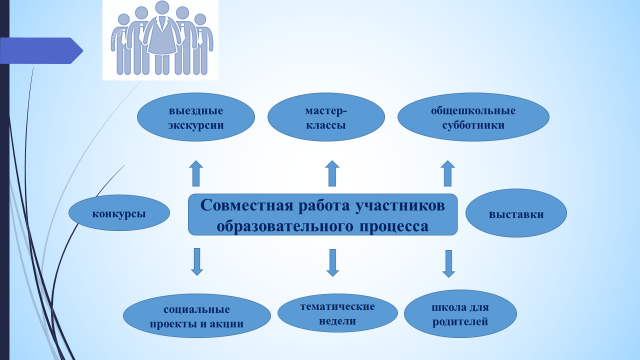 Результаты анкетирования «Оценка позитивного изменения качества жизни семей, воспитывающих детей с расстройствами аутистического спектра и тяжелыми множественными нарушениями развития»	Таким образом нужно помочь родителю не стесняться своего ребенка, воспринимать таким, какой есть, помочь ребенку быть уверенным в себе, развивать его познавательную деятельность и эмоционально-волевую сферу. Только совместные и терпеливые усилия всех участников образовательного процесса, основанные на принципах доверия и взаимопомощи могут дать положительные результаты - пусть заметные не сразу, а через длительный срок. Сплочение и общая цель способствуют личностному росту и развитию не только детей с ограниченными возможностями, но и их родителей и даже специалистов.2017-2018 учебный год2018-2019 учебный год43%57%Вопрос2017-2018 учебный год2018-2019 учебный годОцените, пожалуйста, исходный уровень знаний по решению проблем РАС и ТМНР, по шкале от 1 до 10, (где 1 – низкий уровень знаний,  10 – высокий уровень знаний).34Оцените, пожалуйста, уровень удовлетворенности полученными знаниями, по шкале от 1 до 10, (где 1 – низкий уровень знаний,  10  – высокий уровень знаний).99Оцените, пожалуйста, исходный уровень напряжённости психологического состояния семьи, по шкале от 1 до 10, (где 1 – низкий уровень,  10 – высокий уровень).34Оцените, пожалуйста, снижение уровня напряжённости психологического состояния семьи после обучения в рамках проекта, по шкале от 1 до 10, (где 1 – низкий уровень,  10 – высокий уровень).89